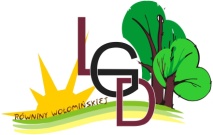 Lokalna Grupa Działania „Równiny Wołomińskiej05-240 Tłuszcz ul. Warszawska 4; KRS 0000323145; NIP 125 152 06 25Termin wypoczynku (proszę postawić znak X)I turnus 19.VII.2017 – 1.VIII.2017       II turnus 1.VIII.2017 – 14.VIII.2017 I. INFORMACJE DOTYCZĄCE WYPOCZYNKU(wypełnia organizator wypoczynku)II. INFORMACJE DOTYCZĄCE UCZESTNIKA WYPOCZYNKU:(wypełniają rodzice)6. Informacja o specjalnych potrzebach edukacyjnych uczestnika wypoczynku, w szczególności o potrzebach wynikających z niepełnosprawności, niedostosowania społecznego lub zagrożenia niedostosowaniem społecznym:............................................................................................................................................................................................................................................................................................................................................................................................................................................7. Istotne dane o stanie zdrowia uczestnika wypoczynku, rozwoju psychofizycznymi stosowanej diecie:7.1 Uczestnik zażywa stale leki (jakie? Podać nazwę, dawkowanie): ........................................................................................................ ...........................................................................................................................................................................................................................................................................................................................................................................................................................................7.2 Uczestnik ma uczulenia/alergie: tak/nie (podać na co, oraz inne istotne informacje, np. nazwa leku): ..................................................................................................................................................................................................................................................................................................................................................................................................................................................................................................................................................................................................................................................................7.3 Uczestnik nosi (właściwe zakreślić kółkiem): okulary,   szkła kontaktowe,   aparat ortodontyczny,   aparat/wkładki ortopedyczne, ma podwyższony obcas buta,   inne aparaty (podać jakie): ............................................................................................................................................................................................................................................................................................................................................................................................................................................7.4 Uczestnik korzysta ze specjalnej diety (podać szczegóły): ...............................................................................................................................................................................................................................................................................................................................................................................................................................................................................................................................................................7.5 Jazdę samochodem/pociągiem znosi dobrze/źle (zakreślić)7.7 Inne uwagi o zdrowiu uczestnika, specjalnych potrzebach uczestnika: ...............................................................................................  ............................................................................................................................................................................................................................................................................................................................................................................................................................................8. Informacje o szczepienia ochronnych (można też dołączyć czytelną kserokopię książeczki zdrowia z aktualnym wpisem szczepień – w takim wypadku proszę wstawić krzyżyk potwierdzający załączenie kserokopii:         )Podać rok szczepienia:tężec: …...........…...…..……., błonica: ….............…..….………,  dur: …............…....…………,inne: ………………..................................................………………………………………………NIE WYMAGANE ALE WARTO PODAĆ ROK SZCZEPIENIA DLA:Polio: …….......……., BCG: ……......………., WZW: …….....….……., ospa: ……......……….,9. PONIŻSZE INFORMACJE NIE SĄ WYMGANE LECZ ZALECA SIĘ JE PODAĆ:W ostatnim roku uczestnik przebywał w szpitalu: tak/nie (zakreślić, jeżeli "tak" - podać powód) ...........................................................................................................................................................Przebyte choroby (zakreślić i/lub podać rok): odra: ..............., różyczka: ..............., ospa wietrzna: ................, szkarlatyna: ..............., żółtaczka.............. zakaźna: .............., świnka: ..............., choroby nerek (jakie? wzw?) ................................................................................................., choroba reumatyczna: ..............., astma: ................., padaczka: ..............., inne przebyte ważne choroby: .....................................................................................................................................................................(właściwe zakreślić kółkiem): U uczestnika występowały w ostatnim roku lub występują obecnie: drgawki, utraty przytomności, zaburzenia równowagi, omdlenia, częste bóle głowy, lęki nocne, trudności w zasypianiu, tiki, moczenie nocne, częste bóle brzucha, wymioty, krwawienia z nosa, przewlekający się kaszel (lub katar, anginy), duszność, bóle stawów, szybkie męczenie się, niedosłuch, jąkania,inne............................................................................................................................................................................................................................................................................................................................................................................................................................................Grupa krwi uczestnika:…………………W razie zagrożenia życia uczestnika zgadzam się na jego leczenie szpitalne, zabiegi diagnostyczne, operacje.Stwierdzam, że podałam(-em) wszystkie znane mi informacje o uczestniku, które mogą pomóc w zapewnieniu właściwej opieki w czasie pobytu uczestnika na formie wypoczynku.Jeśli uczestnik przyjmuje leki, informuję, że jako rodzic/opiekun wyposażam uczestnika 
w odpowiednie leki w ilości niezbędnej do podania podczas trwania całego wypoczynku.Wyrażam zgodę na przetwarzanie danych osobowych zawartych w karcie kwalifikacyjnej na potrzeby niezbędne do zapewnienia bezpieczeństwa i ochrony zdrowia uczestnika wypoczynku (zgodnie z ustawą z dnia 29 sierpnia 1997 r. o ochronie danych osobowych (Dz. U. z 2015 r. poz. 2135, z późn. zm.)).Wyrażam zgodę na użycie wizerunku wyżej wymienionego uczestnika do celów statutowych LGD „Równiny Wołomińskiej” i w konsekwencji powyższego wyrażam zgodę na: 1) fotografowanie uczestnika; 2) rejestrowanie audiowizualne wszystkich działań związanych z działalnością statutową, także tych, w których uczestniczyć będzie uczestnik; 3) użycie wizerunku uczestnika, w związku z działalnością statutową prowadzoną przez LGD „Równiny Wołomińskiej”, na wszystkich polach eksploatacji wymienionych w art. 50 Ustawy z dnia 4 lutego 1994 r. o prawie autorskim i prawach pokrewnych (tekst jednolity: Dz. U. 2006, nr 90, poz. 631 ze zmianami), bez ograniczeń co do czasu i ilości.Wyrażam zgodę, na to aby telefon/tablet lub inne urządzenie multimedialne mojego dziecka podczas trwania kolonii, organizowanych przez Lokalną Grupę Działania "Równiny Wołomińskiej" zostało przekazane wychowawcy.Urządzenia te będą udostępniane po kolacji na czas 2 godzin. Za urządzenia, które nie zostaną oddane wychowawcom organizator nie ponosi odpowiedzialności.Oświadczam, że zostałem poinformowana(y), znam i akceptuję warunki uczestniczenia wyżej wymienionego uczestnika w wyżej wymienionym wypoczynku, w szczególności w zakresie:1.Opieki wychowawczej, instruktorskiej2.Terminu wypoczynku, miejscu wypoczynku lub trasie wypoczynku.3. Programu wypoczynku4.Regulaminu wypoczynku5. Noclegów i wyżywienia.6.Charakteru zajęć i dyscypliny uczestników.7. Ekwipunku i wyposażenia uczestników.8.Kosztów uczestnictwa.Zobowiązuje się do uiszczenia kosztów wypoczynku uczestnika w wysokości .…………………..zł  Kwota słownie ..................................................................................................................................................................zł.........................................                 ...................................      ......................................       miejscowość, data		 podpisy obojga rodziców/pełnoletniego uczestnika wypoczynku(Dla dzieci rolników ubezpieczonych w KRUS koszt wynosi 400,00 zł.; dla pozostałych uczestników koszt wynosi 1150,00 zł.)III. DECYZJA O KWALIFIKACJI UCZESTNIKA(wypełnia organizator wypoczynku)Postanawia się zakwalifikować i skierować uczestnika na wypoczynek/ Odmówić skierowania uczestnika na wypoczynek ze względu (niepotrzebne skreślić):....................................................................................................................................................................................................................................................         ...............................................................................	data				  	podpis organizatoraIV. POTWIERDZENIE PRZEZ KIEROWNIKA WYPOCZUNKU POBYTU UCZESTNIKA WYPOCZYNKU W MIEJSCU WYPOCZYNKU(wypełnia kierownik wypoczynku)Uczestnik przebywał (podać adres miejsca wypoczynku):................................................................................................................................................................................................ od dnia ....................................    do dnia .................................... r.....................................................         ...............................................................................	 data					podpis kierownika wypoczynkuV. INFORMACJA KIEROWNIKA WYPOCZYNKU O STANIE ZDROWIA UCZESTNIKA WYPOCZYNKU W CZASIE TRWANIA WYPOCZYNKU ORAZ O CHOROBACH PRZEBYTYCH W JEGO TRAKCIE................................................................................................................................................................................................................................................................................................................................................................................................................................................................................................         ................................................................................	miejscowość, data				podpis kierownika wypoczynkuVI. UWAGI I SPOSTRZEŻENIA WYCHOWAWCY WYPOCZYNKU DOTYCZĄCE UCZESTNIKA WYPOCZYNKU(wypełnia wychowawca wypoczynku)................................................................................................................................................................................................................................................................................................................................................................................................................................................................................................         ................................................................................	miejscowość, data				podpis kierownika wypoczynku1.Forma wypoczynku :Kolonia2. Adres wypoczynku, miejsce lokalizacji (lub trasa jeśli ma on charakter wędrowny):OW WATRA ul.3-go Maja 49 34-441 Niedzica woj.małopolskie3. Termin wypoczynku:    19.VII  – 1.VIII.2017 lub 1.VIII. - 14.VIII.2017       .......................................................................                                                                     ..................................................................................               podpis organizatora wypoczynku 				                                              miejscowość, data                                                                                  1. Imię (imiona) i nazwisko uczestnika:1. Imię (imiona) i nazwisko uczestnika:2. Data urodzenia  uczestnika:                                            2. Data urodzenia  uczestnika:                                            3. Numer PESEL uczestnika:3. Numer PESEL uczestnika:4. Adres zamieszkania uczestnika:                                                                   4. Adres zamieszkania uczestnika:                                                                   5. Dane obojga rodziców.5. Dane obojga rodziców.I. Imię i nazwisko:Telefon:mailAdresAdresII. Imię i nazwiskoTelefon:AdresAdres